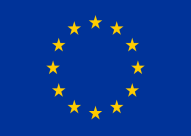 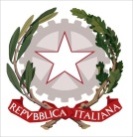 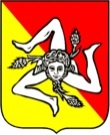 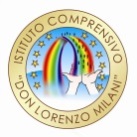 Istituto Comprensivo StataleScuola dell’infanzia, Primaria e Secondaria di 1° Grado“Don Lorenzo Milani”Istituto a Indirizzo MusicaleSede di Coordinamento del Centro EDA n. 3e-mail: ctic88300n@istruzione.it   PEC: ctic88300n@pec.istruzione.it   sito web: www.icsdonmilanimisterbianco.gov.itVia F. De Roberto, 2 – 95045  Misterbianco (CT)   095-7556948     095-7556949Codice Fiscale: 80012290872 – Codice Univoco Ufficio: UFEGXS – Codice Meccanografico: CTIC88300N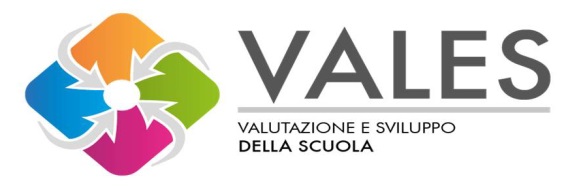 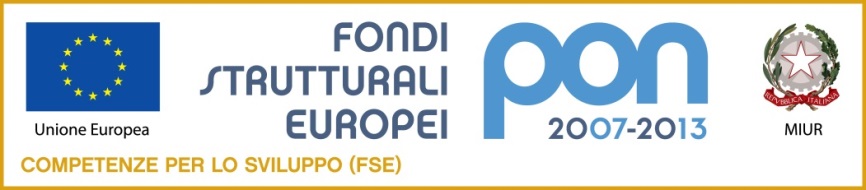 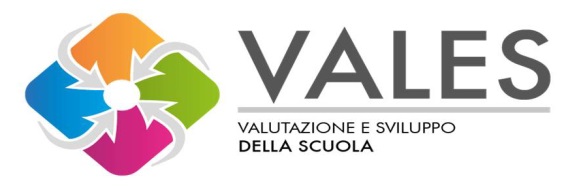 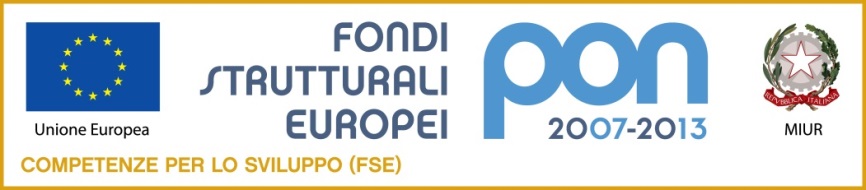 DICHIARAZIONE DI DISPONIBILITÀ PER L’ESPLETAMENTO DEGLI IMPEGNI CONNESSIALLA REALIZZAZIONE DEL PIANO DI MIGLIORAMENTO PON VALESAl Dirigente Scolasticodell’I.C.   “DON LORENZO MILANI”Via Federico De Roberto, 295045 Misterbianco (CT)Il/la sottoscritto/a ……………………………………………………………………………………………..Nato a……………………….................................................Prov.………..il………………………………,tel. …………………………………………...cellullare ……………………….………………………….Codice fiscale  in servizio presso ………………………………………………………………………………………………in qualità di …………………………………………………………………………………………………….DICHIARALa propria disponibilità per l’espletamento degli impegni connessi alla realizzazione del Piano diMiglioramento d’Istituto OBIETTIVI: B-4-FSE-2014-74; C-1-FSE-2014-1282.  Dichiara, altresì:  • di aver preso visione dei compiti specifici sopra indicati relativi al proprio profilo professionale; • di essere disponibile ad espletare gli impegni previsti secondo le disposizioni di servizio emanate dalDSGA sulla base del calendario definito dal GOP per l’attuazione dei diversi moduli.Il/la sottoscritto/a consente il trattamento dei propri dati, ai sensi del D.Lgs 30/06/2003 n.196, per le esigenzee le finalità dell’incarico di cui alla presente dichiarazione di disponibilità. Catania, __________________                                                                             FIRMA________________________________